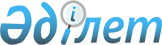 О внесении изменений в решение районного маслихата от 22 декабря 2009 года N 19/192 "О районном бюджете на 2010-2012 годы"
					
			Утративший силу
			
			
		
					Решение XXVI сессии Каркаралинского районного маслихата Карагандинской области от 10 сентября 2010 года N 26/264. Зарегистрировано Управлением юстиции Каркаралинского района Карагандинской области 16 сентября 2010 года N 8-13-88. Утратило силу - письмом аппарата Каркаралинского районного маслихата Карагандинской области от 6 апреля 2011 года N 30      Сноска. Утратило силу - письмом аппарата Каркаралинского районного маслихата Карагандинской области от 06.04.2011 N 30.

      В соответствии с Бюджетным кодексом Республики Казахстан от 4 декабря 2008 года, Законом Республики Казахстан от 23 января 2001 года "О местном государственном управлении и самоуправлении в Республике Казахстан" районный маслихат РЕШИЛ:



      1. Внести в решение Каркаралинского районного маслихата от 22 декабря 2009 года N 19/192 "О районном бюджете на 2010-2012 годы" (зарегистрировано в Реестре государственной регистрации нормативных правовых актов за N 8-13-72, опубликовано в газете "Қарқаралы" от 26 декабря 2009 года N 101-104 (10849), в которое внесены изменения и дополнения решением Каркаралинского районного маслихата от 23 февраля 2010 года N 21/218 "О внесении изменений в решение сессии районного Маслихата от 22 декабря 2009 года N 19/192 "О районном бюджете на 2010-2012 годы" (зарегистрировано в Реестре государственной регистрации нормативных правовых актов за N 8-13-79, опубликовано в газете "Қарқаралы" от 13 марта 2010 года N 21-22 (10869), решением Каркаралинского районного маслихата от 15 апреля 2010 года N 22/228 "О внесении изменений и дополнений в решение районного Маслихата от 22 декабря 2009 года N 19/192 "О районном бюджете на 2010-2012 годы" (зарегистрировано в Реестре государственной регистрации нормативных правовых актов за N 8-13-80, опубликовано в газете "Қарқаралы" от 1 мая 2010 года N 35-36 (10885), решением Каркаралинского районного маслихата от 29 июля 2010 года N 23/242 "О внесении изменений в решение районного Маслихата от 22 декабря 2009 года N 19/192 "О районном бюджете на 2010-2012 годы" (зарегистрировано в Реестре государственной регистрации нормативных правовых актов за N 8-13-86, опубликовано в газете "Қарқаралы" от 14 августа 2010 года N 65-66 (10877), следующие изменения:



      1) в пункте 1:

      в подпункте 1):

      цифры "3530968" заменить цифрами "3525939";

      цифры "3204674" заменить цифрами "3199645";

      в подпункте 2):

      цифры "3594406" заменить цифрами "3589377";

      в абзаце первом и втором подпункта 3) цифры "4451" заменить цифрами "9793";

      в подпункте 5):

      цифры "минус 67889" заменить цифрами "минус 73231";

      в подпункте 6):

      цифры "67889" заменить цифрами "73231";

      цифры "4451" заменить цифрами "9793";



      2) в пункте 8:

      цифры "7167" заменить цифрами "6988";



      3) в пункте 10:

      цифры "14656" заменить цифрами "13585";



      4) в пункте 15:

      цифры "2919" заменить цифрами "3086";



      5) в пункте 16:

      цифры "28968" заменить цифрами "25022";



      6) в пункте 22:

      цифры "4451" заменить цифрами "9793";



      7) приложения 1, 4, 6 к указанному решению изложить в новой редакции согласно приложениям 1, 2, 3 к настоящему решению.



      2. Настоящее решение вводится в действие с 1 января 2010 года.      Председатель 26 сессии                     К. Талдыбаев      Секретарь районного маслихата              О. Жукубаев

Приложение 1

к решению Каркаралинского

районного Маслихата

от 10 сентября 2010 года N 26/264Приложение 1

к решению Каркаралинского

районного Маслихата

от 22 декабря 2009 года N 19/192

Районный бюджет на 2010 год

Приложение 2

к решению Каркаралинского

районного Маслихата

от 10 сентября 2010 года N 26/264Приложение 4

к решению Каркаралинского

районного Маслихата

от 22 декабря 2009 года N 19/192

Целевые трансферты и бюджетные кредиты на 2010 год

Приложение N 3

к решению Каркаралинского

районного Маслихата от

от 10 сентября 2010 года N 26/264Приложение 6

к решению Каркаралинского

районного Маслихата

от 22 декабря 2009 года N 19/192

Бюджетные программы города, поселка,

сельских (аульных) округов на 2010 год      продолжение таблицы      продолжение таблицы      продолжение таблицы      продолжение таблицы      продолжение таблицы      продолжение таблицы      продолжение таблицы
					© 2012. РГП на ПХВ «Институт законодательства и правовой информации Республики Казахстан» Министерства юстиции Республики Казахстан
				КатегорияКатегорияКатегорияКатегорияСумма

(тыс.

тенге)КлассКлассКлассСумма

(тыс.

тенге)ПодклассПодклассСумма

(тыс.

тенге)НаименованиеСумма

(тыс.

тенге)12345Доходы35259391Налоговые поступления31762501Подоходный налог998002Индивидуальный подоходный налог9980003Социальный налог1055241Социальный налог10552404Hалоги на собственность787781Hалоги на имущество542593Земельный налог49504Hалог на транспортные средства150695Единый земельный налог450005Внутренние налоги на товары, работы и услуги309272Акцизы13943Поступления за использование природных и других ресурсов275974Сборы за ведение предпринимательской и профессиональной деятельности193608Обязательные платежи, взимаемые за совершение юридически значимых действий и (или) выдачу документов уполномоченными на то государственными органами или должностными лицами25961Государственная пошлина25962Неналоговые поступления282701Доходы от государственной собственности21045Доходы от аренды имущества, находящегося в государственной собственности210406Прочие неналоговые поступления7231Прочие неналоговые поступления7233Поступления от продажи основного капитала584201Продажа государственного имущества, закрепленного за государственными учреждениями84203Продажа земли и нематериальных активов50001Продажа земли50004Поступления трансфертов319964502Трансферты из вышестоящих органов государственного управления31996452Трансферты из областного бюджета3199645Функциональная группаФункциональная группаФункциональная группаФункциональная группаФункциональная группаСумма

(тыс.

тенге)Функциональная подгруппаФункциональная подгруппаФункциональная подгруппаФункциональная подгруппаСумма

(тыс.

тенге)Администратор бюджетных программАдминистратор бюджетных программАдминистратор бюджетных программСумма

(тыс.

тенге)ПрограммаПрограммаСумма

(тыс.

тенге)НаименованиеСумма

(тыс.

тенге)123456II. Расходы358937701Государственные услуги общего характера3355381Представительные, исполнительные и другие органы, выполняющие общие функции государственного управления302986112Аппарат маслихата района (города областного значения)13800001Услуги по обеспечению деятельности маслихата района (города областного значения)13800122Аппарат акима района (города областного значения)67461001Услуги по обеспечению деятельности акима района (города областного значения)67461123Аппарат акима района в городе, города районного значения, поселка, аула (села), аульного (сельского) округа221725001Услуги по обеспечению деятельности акима района в городе, города районного значения, поселка, аула (села), аульного (сельского) округа221605023Материально-техническое оснащение государственных органов1202Финансовая деятельность17057452Отдел финансов района (города областного значения)17057001Услуги по реализации государственной политики в области исполнения бюджета района (города областного значения) и управления коммунальной собственностью района (города областного значения)14857003Проведение оценки имущества в целях налогообложения292011Учет, хранение, оценка и реализация имущества, поступившего в коммунальную собственность19085Планирование и статистическая деятельность15495453Отдел экономики и бюджетного планирования района (города областного значения)15495001Услуги по реализации государственной политики в области формирования и развития экономической политики, системы государственного планирования и управления района (города областного значения)1549502Оборона39621Военные нужды3962122Аппарат акима района (города областного значения)3962005Мероприятия в рамках исполнения всеобщей воинской обязанности396204Образование16930191Дошкольное воспитание и обучение60141471Отдел образования, физической культуры и спорта района (города областного значения)60141003Обеспечение деятельности организаций дошкольного воспитания и обучения601412Начальное, основное среднее и общее среднее образование1577091123Аппарат акима района в городе, города районного значения, поселка, аула (села), аульного (сельского) округа1512005Организация бесплатного подвоза учащихся до школы и обратно в аульной (сельской) местности1512471Отдел образования, физической культуры и спорта района (города областного значения)1575579004Общеобразовательное обучение1523979005Дополнительное образование для детей516009Прочие услуги в области образования55787471Отдел образования, физической культуры и спорта района (города областного значения)55787009Приобретение и доставка учебников, учебно - методических комплексов для государственных учреждений образования района (города областного значения)15534010Проведение школьных олимпиад, внешкольных мероприятий и конкурсов районного (городского) масштаба231016Капитальный, текущий ремонт объектов образования в рамках реализации стратегии региональной занятости и переподготовки кадров4002206Социальная помощь и социальное обеспечение1896422Социальная помощь163148451Отдел занятости и социальных программ района (города областного значения)163148002Программа занятости23183005Государственная адресная социальная помощь36711006Жилищная помощь2500007Социальная помощь отдельным категориям нуждающихся граждан по решениям местных представительных органов19859010Материальное обеспечение детей-инвалидов, воспитывающихся и обучающихся на дому624014Оказание социальной помощи нуждающимся гражданам на дому25247016Государственные пособия на детей до 18 лет32217017Обеспечение нуждающихся инвалидов обязательными гигиеническими средствами и предоставление услуг специалистами жестового языка, индивидуальными помощниками в соответствии с индивидуальной программой реабилитации инвалида15638019Обеспечение проезда участникам и инвалидам Великой Отечественной войны по странам Содружества Независимых Государств, по территории Республики Казахстан, а также оплаты им и сопровождающим их лицам расходов на питание, проживание, проезд для участия в праздничных мероприятиях в городах Москва, Астана к 65-летию Победы в Великой Отечественной войне181020Выплата единовременной материальной помощи участникам и инвалидам Великой Отечественной войны, а также лицам, приравненным к ним, военнослужащим, в том числе уволенным в запас (отставку), проходившим военную службу в период с 22 июня 1941 года по 3 сентября 1945 года в воинских частях, учреждениях, в военно-учебных заведениях, не входивших в состав действующей армии, награжденным медалью "За победу над Германией в Великой Отечественной войне 1941-1945 гг." или медалью "За победу над Японией", проработавшим (прослужившим) не менее шести месяцев в тылу в годы Великой Отечественной войны к 65-летию Победы в Великой Отечественной войне69889Прочие услуги в области социальной помощи и социального26494451Отдел занятости и социальных программ района (города областного значения)26494001Услуги по реализации государственной политики на местном уровне в области обеспечения занятости и реализации социальных программ для населения25484011Оплата услуг по зачислению, выплате и доставке пособий и других социальных выплат101007Жилищно-коммунальное хозяйство1535621Жилищное хозяйство17700472Отдел строительства, архитектуры и градостроительства района (города областного значения)17700004Развитие и обустройство инженерно-коммуникационной инфраструктуры177002Коммунальное хозяйство122709123Аппарат акима района в городе, города районного значения, поселка, аула (села), аульного (сельского) округа6956014Организация водоснабжения населенных пунктов6956458Отдел жилищно-коммунального хозяйства, пассажирского транспорта и автомобильных дорог района (города областного значения)47838030Ремонт инженерно-коммуникационной инфраструктуры и благоустройство населенных пунктов в рамках реализации cтратегии региональной занятости и переподготовки кадров47838472Отдел строительства, архитектуры и градостроительства района (города областного значения)67915006Развитие системы водоснабжения679153Благоустройство населенных пунктов13153123Аппарат акима района в городе, города районного значения, поселка, аула (села), аульного (сельского) округа13153008Освещение улиц населенных пунктов5220009Обеспечение санитарии населенных пунктов4540010Содержание мест захоронений и погребение безродных1293011Благоустройство и озеленение населенных пунктов210008Культура, спорт, туризм и информационное пространство1553061Деятельность в области культуры71509455Отдел культуры и развития языков района (города областного значения)71509003Поддержка культурно-досуговой работы715092Спорт3284471Отдел образования, физической культуры и спорта района (города областного значения)3284014Проведение спортивных соревнований на районном (города областного значения) уровне1227015Подготовка и участие членов сборных команд района (города областного значения) по различным видам спорта на областных спортивных соревнованиях20573Информационное пространство69168455Отдел культуры и развития языков района (города областного значения)60395006Функционирование районных (городских) библиотек60395456Отдел внутренней политики района (города областного значения)8773002Услуги по проведению государственной информационной политики через газеты и журналы87739Прочие услуги по организации культуры, спорта, туризма и информационного пространства11345455Отдел культуры и развития языков района (города областного значения)6665001Услуги по реализации государственной политики на местном уровне в области развития языков и культуры6665456Отдел внутренней политики района (города областного значения)4680001Услуги по реализации государственной политики на местном уровне в области информации, укрепления государственности и формирования социального оптимизма граждан4280003Реализация региональных программ в сфере молодежной политики40009Топливно-энергетический комплекс и недропользование427169Прочие услуги в области топливно-энергетического комплекса и недропользования42716472Отдел строительства, архитектуры и градостроительства района (города областного значения)42716009Развитие теплоэнергетической системы4271610Сельское, водное, лесное, рыбное хозяйство, особо охраняемые природные территории, охрана окружающей среды и животного мира, земельные отношения8729641Сельское хозяйство19093453Отдел экономики и бюджетного планирования района (города областного значения)3086099Реализация мер социальной поддержки специалистов социальной сферы сельских населенных пунктов за счет целевых трансфертов из республиканского бюджета3086474Отдел сельского хозяйства и ветеринарии района (города областного значения)16007001Услуги по реализации государственной политики на местном уровне в сфере сельского хозяйства и ветеринарии11941004Материально-техническое оснащение государственных органов3956007Организация отлова и уничтожения бродячих собак и кошек1102Водное хозяйство756749472Отдел строительства, архитектуры и градостроительства района (города областного значения)756749012Развитие системы водоснабжения7567496Земельные отношения5395463Отдел земельных отношений района (города областного значения)5395001Услуги по реализации государственной политики в области регулирования земельных отношений на территории района (города областного значения)53959Прочие услуги в области сельского, водного, лесного, рыбного хозяйства, охраны окружающей среды и земельных отношений91727123Аппарат акима района в городе, города районного значения, поселка, аула (села), аульного (сельского) округа15700019Финансирование социальных проектов в поселках, аулах (селах), аульных (сельских) округах в рамках реализации стратегии региональной занятости и переподготовки кадров15700455Отдел культуры и развития языков района (города областного значения)30300008Финансирование социальных проектов в поселках, аулах (селах), аульных (сельских) округах в рамках реализации стратегии региональной занятости и переподготовки кадров30300474Отдел сельского хозяйства и ветеринарии района (города областного значения)45727013Проведение противоэпизоотических мероприятий4572711Промышленность, архитектурная, градостроительная и строительная деятельность104142Архитектурная, градостроительная и строительная деятельность10414472Отдел строительства, архитектуры и градостроительства района (города областного значения)10414001Услуги по реализации государственной политики в области строительства, архитектуры и градостроительства на местном уровне1041412Транспорт и коммуникации356551Автомобильный транспорт35655123Аппарат акима района в городе, города районного значения, поселка, аула (села), аульного (сельского) округа10208013Обеспечение функционирования автомобильных дорог в городах районного значения, поселках, аулах (селах), аульных (сельских) округах10208458Отдел жилищно-коммунального хозяйства, пассажирского транспорта и автомобильных дорог района (города областного значения)25447023Обеспечение функционирования автомобильных дорог2544713Прочие234933Поддержка предпринимательской деятельности и защита конкуренции5108469Отдел предпринимательства района (города областного значения)5108001Услуги по реализации государственной политики на местном уровне в области развития предпринимательства и промышленности4948003Поддержка предпринимательской деятельности1609Прочие18385452Отдел финансов района (города областного значения)5500012Резерв местного исполнительного органа района (города областного значения)5500458Отдел жилищно-коммунального хозяйства, пассажирского транспорта и автомобильных дорог района (города областного значения)5038001Услуги по реализации государственной политики на местном уровне в области жилищно-коммунального хозяйства, пассажирского транспорта и автомобильных дорог5038471Отдел образования, физической культуры и спорта района (города областного значения)7847001Услуги по обеспечению деятельности отдела образования, физической культуры и спорта784715Трансферты731061Трансферты73106452Отдел финансов района (города областного значения)73106006Возврат неиспользованных (недоиспользованных) целевых трансфертов99020Целевые текущие трансферты в вышестоящие бюджеты в связи с изменением фонда оплаты труда в бюджетной сфере73007III. Чистое бюджетное кредитование9793Бюджетные кредиты979310Сельское, водное, лесное, рыбное хозяйство, особо охраняемые природные территории, охрана окружающей среды и животного мира, земельные отношения97931Сельское хозяйство9793453Отдел экономики и бюджетного планирования района (города областного значения)9793006Бюджетные кредиты для реализации мер социальной поддержки специалистов социальной сферы сельских населенных пунктов9793Погашение бюджетных кредитов0IV. Сальдо по операциям с финансовыми активами0Приобретение финансовых активов0Поступление от продажи финансовых активов государства0V. Дефицит бюджета (профицит)-73231VI. Финансирование дефицита бюджета (использование профицита)732317Поступление займов979301Внутренние государственные займы97932Договоры займа979303Займы, получаемые местным исполнительным органом района (города областного значения)9793Погашение займов0Используемые остатки бюджетных средств63438НаименованиеСумма (тыс. тенге)12Всего1086660в том числе:Целевые текущие трансферты260772Целевые трансферты на развитие816095Бюджетные кредиты9793в том числе:Целевые текущие трансферты260772в том числе:Аппарат акима района в городе, города районного значения, поселка, аула (села), аульного (сельского) округа18297На содержание подразделений местных исполнительных органов в области ветеринарии18297Отдел экономики и бюджетного планирования района (города областного значения)3086На реализацию мер социальной поддержки специалистов социальной сферы сельских населенных пунктов3086Отдел образования, физической культуры и спорта района (города областного значения)75354На создание лингафонных и мультимедийных кабинетов в государственных учреждениях начального, основного среднего и общего среднего образования16623На оснащение учебным оборудованием кабинетов физики, химии и биологии в государственных учреждениях начального, основного среднего и общего среднего образования12291На обеспечение учебными материалами дошкольных организаций образования, организаций среднего образования по предмету "Самопознание"5034Капитальный и текущий ремонт объектов образования в рамках реализации стратегии региональной занятости и переподготовки кадров25022На развитие массового спорта (установка хоккейного корта)6769На реализацию гос. образовательного заказа в дошкольных организациях образования (открытие 7 миницентров)9615Отдел занятости и социальных программ района (города областного значения)42583На обеспечение проезда участникам и инвалидам Великой Отечественной войны к 65-летию Победы в Великой Отечественной войне181На выплату единовременной материальной помощи участникам и инвалидам Великой Отечественной войны к 65-летию Победы в Великой Отечественной войне6988На выплату государственной адресной социальной помощи13585На выплату ежемесячного государственного пособия на детей до 18 лет16669На расширение программы социальных рабочих мест и молодежной практики5160Отдел жилищно-коммунального хозяйства, пассажирского транспорта и автомобильных дорог района (города областного значения)69447На содержание и текущий ремонт автомобильных дорог25447На ремонт инженерно-коммуникационной инфраструктуры и благоустройство населенных пунктов в рамках реализации стратегии региональной занятости и переподготовки кадров44000Отдел сельского хозяйства и ветеринарии района (города областного значения)52005На проведение противоэпизоотических мероприятий45727На содержание подразделений местных исполнительных органов в области ветеринарии6278Целевые трансферты на развитие816095в том числе:Отдел строительства, архитектуры и градостроительства района (города областного значения)816095На развитие и обустройство инженерно - коммуникационной инфраструктуры17700На развитие систем водоснабжения756749На развитие теплоэнергетической системы41646Бюджетные кредиты9793в том числе:Отдел экономики и бюджетного планирования района (города областного значения)9793Бюджетные кредиты для реализации мер социальной поддержки специалистов социальной сферы сельских населенных пунктов9793Функциональная группаФункциональная группаФункциональная группаФункциональная группаФункциональная группаВсегов том числе:в том числе:в том числе:Функциональная подгруппаФункциональная подгруппаФункциональная подгруппаФункциональная подгруппаВсегог. Каркаралинскп. КарагайлыЕгиндыбулакский с/оАдминистратор бюджетных программАдминистратор бюджетных программАдминистратор бюджетных программВсегог. Каркаралинскп. КарагайлыЕгиндыбулакский с/оПрограммаПрограммаВсегог. Каркаралинскп. КарагайлыЕгиндыбулакский с/оВсего26925442038239612546301Государственные услуги общего характера2217252619016778162531Представительные, исполнительные и другие органы, выполняющие общие функции государственного управления221725261901677816253123Аппарат акима района в городе, города районного значения, поселка, аула (села), аульного (сельского) округа221725261901677816253001Услуги по обеспечению деятельности акима района в городе, города районного значения, поселка, аула (села), аульного (сельского) округа221605261901665816253023Материально-техническое оснащение государственных органов1200120004Образование15120002Начальное, основное среднее и общее среднее образование1512000123Аппарат акима района в городе, города районного значения, поселка, аула (села), аульного (сельского) округа1512000005Организация бесплатного подвоза учащихся до школы и обратно в аульной (сельской) местности151200007Жилищно-коммунальное хозяйство201097840228341102Коммунальное хозяйство69562470860870123Аппарат акима района в городе, города районного значения, поселка, аула (села), аульного (сельского) округа69562470860870014Организация водоснабжения населенных пунктов695624708608703Благоустройство населенных пунктов13153537014233240123Аппарат акима района в городе, города районного значения, поселка, аула (села), аульного (сельского) округа13153537014233240008Освещение улиц населенных пунктов522021006001000009Обеспечение санитарии населенных пунктов454012404001600010Содержание мест захоронений и погребение безродных12931030123140011Благоустройство и озеленение населенных пунктов2100100030050010Сельское, водное, лесное, рыбное хозяйство, особо охраняемые природные территории, охрана окружающей среды и животного мира, земельные отношения157000400040009Прочие услуги в области сельского, водного, лесного, рыбного хозяйства, охраны окружающей среды и земельных отношений15700040004000123Аппарат акима района в городе, города районного значения, поселка, аула (села), аульного (сельского) округа15700040004000019Финансирование социальных проектов в поселках, аулах (селах), аульных (сельских) округах в рамках реализации стратегии региональной занятости и переподготовки кадров1570004000400012Транспорт и коммуникации10208800890011001Автомобильный транспорт1020880089001100123Аппарат акима района в городе, города районного значения, поселка, аула (села), аульного (сельского) округа1020880089001100013Обеспечение функционирования автомобильных дорог в городах районного значения, поселках, аулах (селах), аульных (сельских) округах1020880089001100Функциональная группаФункциональная группаФункциональная группаФункциональная группаФункциональная группав том числе:в том числе:в том числе:Функциональная подгруппаФункциональная подгруппаФункциональная подгруппаФункциональная подгруппас/о им. Абаяс/о им. К.Аманжоловас/о им. Н.АбдироваАдминистратор бюджетных программАдминистратор бюджетных программАдминистратор бюджетных программс/о им. Абаяс/о им. К.Аманжоловас/о им. Н.АбдироваПрограммаПрограммас/о им. Абаяс/о им. К.Аманжоловас/о им. Н.АбдироваВсего71198707906201Государственные услуги общего характера6549828774071Представительные, исполнительные и другие органы, выполняющие общие функции государственного управления654982877407123Аппарат акима района в городе, города районного значения, поселка, аула (села), аульного (сельского) округа654982877407001Услуги по обеспечению деятельности акима района в городе, города районного значения, поселка, аула (села), аульного (сельского) округа654982877407023Материально-техническое оснащение государственных органов00004Образование0011552Начальное, основное среднее и общее среднее образование001155123Аппарат акима района в городе, города районного значения, поселка, аула (села), аульного (сельского) округа001155005Организация бесплатного подвоза учащихся до школы и обратно в аульной (сельской) местности00115507Жилищно-коммунальное хозяйство7042002Коммунальное хозяйство70700123Аппарат акима района в городе, города районного значения, поселка, аула (села), аульного (сельского) округа70700014Организация водоснабжения населенных пунктов707003Благоустройство населенных пунктов03500123Аппарат акима района в городе, города районного значения, поселка, аула (села), аульного (сельского) округа03500008Освещение улиц населенных пунктов0500009Обеспечение санитарии населенных пунктов03000010Содержание мест захоронений и погребение безродных000011Благоустройство и озеленение населенных пунктов00010Сельское, водное, лесное, рыбное хозяйство, особо охраняемые природные территории, охрана окружающей среды и животного мира, земельные отношения50005009Прочие услуги в области сельского, водного, лесного, рыбного хозяйства, охраны окружающей среды и земельных отношений5000500123Аппарат акима района в городе, города районного значения, поселка, аула (села), аульного (сельского) округа5000500019Финансирование социальных проектов в поселках, аулах (селах), аульных (сельских) округах в рамках реализации стратегии региональной занятости и переподготовки кадров 500050012Транспорт и коммуникации0001Автомобильный транспорт000123Аппарат акима района в городе, города районного значения, поселка, аула (села), аульного (сельского) округа000013Обеспечение функционирования автомобильных дорог в городах районного значения, поселках, аулах (селах), аульных (сельских) округах000Функциональная группаФункциональная группаФункциональная группаФункциональная группаФункциональная группав том числе:в том числе:в том числе:Функциональная подгруппаФункциональная подгруппаФункциональная подгруппаФункциональная подгруппаБалкантауский с/оБахтинский с/оБесобинский с/оАдминистратор бюджетных программАдминистратор бюджетных программАдминистратор бюджетных программБалкантауский с/оБахтинский с/оБесобинский с/оПрограммаПрограммаБалкантауский с/оБахтинский с/оБесобинский с/оВсего78857928932701Государственные услуги общего характера7335772882571Представительные, исполнительные и другие органы, выполняющие общие функции государственного управления733577288257123Аппарат акима района в городе, города районного значения, поселка, аула (села), аульного (сельского) округа733577288257001Услуги по обеспечению деятельности акима района в городе, города районного значения, поселка, аула (села), аульного (сельского) округа733577288257023Материально-техническое оснащение государственных органов00004Образование0002Начальное, основное среднее и общее среднее образование000123Аппарат акима района в городе, города районного значения, поселка, аула (села), аульного (сельского) округа000005Организация бесплатного подвоза учащихся до школы и обратно в аульной (сельской) местности00007Жилищно-коммунальное хозяйство502008702Коммунальное хозяйство0100570123Аппарат акима района в городе, города районного значения, поселка, аула (села), аульного (сельского) округа0100570014Организация водоснабжения населенных пунктов01005703Благоустройство населенных пунктов50100300123Аппарат акима района в городе, города районного значения, поселка, аула (села), аульного (сельского) округа50100300008Освещение улиц населенных пунктов5000009Обеспечение санитарии населенных пунктов0100300010Содержание мест захоронений и погребение безродных000011Благоустройство и озеленение населенных пунктов00010Сельское, водное, лесное, рыбное хозяйство, особо охраняемые природные территории, охрана окружающей среды и животного мира, земельные отношения500009Прочие услуги в области сельского, водного, лесного, рыбного хозяйства, охраны окружающей среды и земельных отношений50000123Аппарат акима района в городе, города районного значения, поселка, аула (села), аульного (сельского) округа50000019Финансирование социальных проектов в поселках, аулах (селах), аульных (сельских) округах в рамках реализации стратегии региональной занятости и переподготовки кадров 5000012Транспорт и коммуникации002001Автомобильный транспорт00200123Аппарат акима района в городе, города районного значения, поселка, аула (села), аульного (сельского) округа00200013Обеспечение функционирования автомобильных дорог в городах районного значения, поселках, аулах (селах), аульных (сельских) округах00200Функциональная группаФункциональная группаФункциональная группаФункциональная группаФункциональная группав том числе:в том числе:в том числе:Функциональная подгруппаФункциональная подгруппаФункциональная подгруппаФункциональная подгруппаЖанатоганский с/оИнталинский с/оКаракольский с/оАдминистратор бюджетных программАдминистратор бюджетных программАдминистратор бюджетных программЖанатоганский с/оИнталинский с/оКаракольский с/оПрограммаПрограммаЖанатоганский с/оИнталинский с/оКаракольский с/оВсего72297710701901Государственные услуги общего характера6709721064491Представительные, исполнительные и другие органы, выполняющие общие функции государственного управления670972106449123Аппарат акима района в городе, города районного значения, поселка, аула (села), аульного (сельского) округа670972106449001Услуги по обеспечению деятельности акима района в городе, города районного значения, поселка, аула (села), аульного (сельского) округа670972106449023Материально-техническое оснащение государственных органов00004Образование0002Начальное, основное среднее и общее среднее образование000123Аппарат акима района в городе, города районного значения, поселка, аула (села), аульного (сельского) округа000005Организация бесплатного подвоза учащихся до школы и обратно в аульной (сельской) местности00007Жилищно-коммунальное хозяйство5200702Коммунальное хозяйство420070123Аппарат акима района в городе, города районного значения, поселка, аула (села), аульного (сельского) округа420070014Организация водоснабжения населенных пунктов4200703Благоустройство населенных пунктов10000123Аппарат акима района в городе, города районного значения, поселка, аула (села), аульного (сельского) округа10000008Освещение улиц населенных пунктов000009Обеспечение санитарии населенных пунктов10000010Содержание мест захоронений и погребение безродных000011Благоустройство и озеленение населенных пунктов00010Сельское, водное, лесное, рыбное хозяйство, особо охраняемые природные территории, охрана окружающей среды и животного мира, земельные отношения05005009Прочие услуги в области сельского, водного, лесного, рыбного хозяйства, охраны окружающей среды и земельных отношений0500500123Аппарат акима района в городе, города районного значения, поселка, аула (села), аульного (сельского) округа0500500019Финансирование социальных проектов в поселках, аулах (селах), аульных (сельских) округах в рамках реализации стратегии региональной занятости и переподготовки кадров050050012Транспорт и коммуникации0001Автомобильный транспорт000123Аппарат акима района в городе, города районного значения, поселка, аула (села), аульного (сельского) округа000013Обеспечение функционирования автомобильных дорог в городах районного значения, поселках, аулах (селах), аульных (сельских) округах000Функциональная группаФункциональная группаФункциональная группаФункциональная группаФункциональная группав том числе:в том числе:в том числе:Функциональная подгруппаФункциональная подгруппаФункциональная подгруппаФункциональная подгруппаКайнарбулакский с/оКиргизский с/оКояндинский с/оАдминистратор бюджетных программАдминистратор бюджетных программАдминистратор бюджетных программКайнарбулакский с/оКиргизский с/оКояндинский с/оПрограммаПрограммаКайнарбулакский с/оКиргизский с/оКояндинский с/оВсего83938378782901Государственные услуги общего характера7893792172291Представительные, исполнительные и другие органы, выполняющие общие функции государственного управления789379217229123Аппарат акима района в городе, города районного значения, поселка, аула (села), аульного (сельского) округа789379217229001Услуги по обеспечению деятельности акима района в городе, города районного значения, поселка, аула (села), аульного (сельского) округа789379217229023Материально-техническое оснащение государственных органов00004Образование035702Начальное, основное среднее и общее среднее образование03570123Аппарат акима района в городе, города районного значения, поселка, аула (села), аульного (сельского) округа03570005Организация бесплатного подвоза учащихся до школы и обратно в аульной (сельской) местности0357007Жилищно-коммунальное хозяйство01001002Коммунальное хозяйство00100123Аппарат акима района в городе, города районного значения, поселка, аула (села), аульного (сельского) округа00100014Организация водоснабжения населенных пунктов001003Благоустройство населенных пунктов01000123Аппарат акима района в городе, города районного значения, поселка, аула (села), аульного (сельского) округа01000008Освещение улиц населенных пунктов000009Обеспечение санитарии населенных пунктов01000010Содержание мест захоронений и погребение безродных000011Благоустройство и озеленение населенных пунктов00010Сельское, водное, лесное, рыбное хозяйство, особо охраняемые природные территории, охрана окружающей среды и животного мира, земельные отношения50005009Прочие услуги в области сельского, водного, лесного, рыбного хозяйства, охраны окружающей среды и земельных отношений5000500123Аппарат акима района в городе, города районного значения, поселка, аула (села), аульного (сельского) округа5000500019Финансирование социальных проектов в поселках, аулах (селах), аульных (сельских) округах в рамках реализации стратегии региональной занятости и переподготовки кадров 500050012Транспорт и коммуникации0001Автомобильный транспорт000123Аппарат акима района в городе, города районного значения, поселка, аула (села), аульного (сельского) округа000013Обеспечение функционирования автомобильных дорог в городах районного значения, поселках, аулах (селах), аульных (сельских) округах000Функциональная группаФункциональная группаФункциональная группаФункциональная группаФункциональная группав том числе:в том числе:в том числе:Функциональная подгруппаФункциональная подгруппаФункциональная подгруппаФункциональная подгруппаКаршигалинский с/оа/о им. М.Мамраевас/о им. МадиАдминистратор бюджетных программАдминистратор бюджетных программАдминистратор бюджетных программКаршигалинский с/оа/о им. М.Мамраевас/о им. МадиПрограммаПрограммаКаршигалинский с/оа/о им. М.Мамраевас/о им. МадиВсего92648065747301Государственные услуги общего характера8264767969731Представительные, исполнительные и другие органы, выполняющие общие функции государственного управления826476796973123Аппарат акима района в городе, города районного значения, поселка, аула (села), аульного (сельского) округа826476796973001Услуги по обеспечению деятельности акима района в городе, города районного значения, поселка, аула (села), аульного (сельского) округа826476796973023Материально-техническое оснащение государственных органов00004Образование0002Начальное, основное среднее и общее среднее образование000123Аппарат акима района в городе, города районного значения, поселка, аула (села), аульного (сельского) округа000005Организация бесплатного подвоза учащихся до школы и обратно в аульной (сельской) местности00007Жилищно-коммунальное хозяйство100038602Коммунальное хозяйство02160123Аппарат акима района в городе, города районного значения, поселка, аула (села), аульного (сельского) округа02160014Организация водоснабжения населенных пунктов021603Благоустройство населенных пунктов10001700123Аппарат акима района в городе, города районного значения, поселка, аула (села), аульного (сельского) округа10001700008Освещение улиц населенных пунктов850700009Обеспечение санитарии населенных пунктов01000010Содержание мест захоронений и погребение безродных000011Благоустройство и озеленение населенных пунктов1500010Сельское, водное, лесное, рыбное хозяйство, особо охраняемые природные территории, охрана окружающей среды и животного мира, земельные отношения005009Прочие услуги в области сельского, водного, лесного, рыбного хозяйства, охраны окружающей среды и земельных отношений00500123Аппарат акима района в городе, города районного значения, поселка, аула (села), аульного (сельского) округа00500019Финансирование социальных проектов в поселках, аулах (селах), аульных (сельских) округах в рамках реализации стратегии региональной занятости и переподготовки кадров 0050012Транспорт и коммуникации0001Автомобильный транспорт000123Аппарат акима района в городе, города районного значения, поселка, аула (села), аульного (сельского) округа000013Обеспечение функционирования автомобильных дорог в городах районного значения, поселках, аулах (селах), аульных (сельских) округах000Функциональная группаФункциональная группаФункциональная группаФункциональная группаФункциональная группав том числе:в том числе:в том числе:Функциональная подгруппаФункциональная подгруппаФункциональная подгруппаФункциональная подгруппаа/о им. Н.Нурмаковаа/о им. ТаттимбетаТегисшильдикский с/оАдминистратор бюджетных программАдминистратор бюджетных программАдминистратор бюджетных программа/о им. Н.Нурмаковаа/о им. ТаттимбетаТегисшильдикский с/оПрограммаПрограммаа/о им. Н.Нурмаковаа/о им. ТаттимбетаТегисшильдикский с/оВсего81207351790501Государственные услуги общего характера7620725173551Представительные, исполнительные и другие органы, выполняющие общие функции государственного управления762072517355123Аппарат акима района в городе, города районного значения, поселка, аула (села), аульного (сельского) округа762072517355001Услуги по обеспечению деятельности акима района в городе, города районного значения, поселка, аула (села), аульного (сельского) округа762072517355023Материально-техническое оснащение государственных органов00004Образование0002Начальное, основное среднее и общее среднее образование000123Аппарат акима района в городе, города районного значения, поселка, аула (села), аульного (сельского) округа000005Организация бесплатного подвоза учащихся до школы и обратно в аульной (сельской) местности00007Жилищно-коммунальное хозяйство0100502Коммунальное хозяйство000123Аппарат акима района в городе, города районного значения, поселка, аула (села), аульного (сельского) округа000014Организация водоснабжения населенных пунктов0003Благоустройство населенных пунктов010050123Аппарат акима района в городе, города районного значения, поселка, аула (села), аульного (сельского) округа010050008Освещение улиц населенных пунктов0050009Обеспечение санитарии населенных пунктов01000010Содержание мест захоронений и погребение безродных000011Благоустройство и озеленение населенных пунктов00010Сельское, водное, лесное, рыбное хозяйство, особо охраняемые природные территории, охрана окружающей среды и животного мира, земельные отношения50005009Прочие услуги в области сельского, водного, лесного, рыбного хозяйства, охраны окружающей среды и земельных отношений5000500123Аппарат акима района в городе, города районного значения, поселка, аула (села), аульного (сельского) округа5000500019Финансирование социальных проектов в поселках, аулах (селах), аульных (сельских) округах в рамках реализации стратегии региональной занятости и переподготовки кадров 500050012Транспорт и коммуникации0001Автомобильный транспорт000123Аппарат акима района в городе, города районного значения, поселка, аула (села), аульного (сельского) округа000013Обеспечение функционирования автомобильных дорог в городах районного значения, поселках, аулах (селах), аульных (сельских) округах000Функциональная группаФункциональная группаФункциональная группаФункциональная группаФункциональная группав том числе:в том числе:в том числе:в том числе:Функциональная подгруппаФункциональная подгруппаФункциональная подгруппаФункциональная подгруппаТемиршинский с/оТомарский с/оШарыктинский с/оУгарский с/оАдминистратор бюджетных программАдминистратор бюджетных программАдминистратор бюджетных программТемиршинский с/оТомарский с/оШарыктинский с/оУгарский с/оПрограммаПрограммаТемиршинский с/оТомарский с/оШарыктинский с/оУгарский с/оВсего767877989009854301Государственные услуги общего характера75086528835959931Представительные, исполнительные и другие органы, выполняющие общие функции государственного управления7508652883595993123Аппарат акима района в городе, города районного значения, поселка, аула (села), аульного (сельского) округа7508652883595993001Услуги по обеспечению деятельности акима района в городе, города районного значения, поселка, аула (села), аульного (сельского) округа7508652883595993023Материально - техническое оснащение государственных органов000004Образование00002Начальное, основное среднее и общее среднее образование0000123Аппарат акима района в городе, города районного значения, поселка, аула (села), аульного (сельского) округа0000005Организация бесплатного подвоза учащихся до школы и обратно в аульной (сельской) местности000007Жилищно - коммунальное хозяйство1707701508502Коммунальное хозяйство70720150200123Аппарат акима района в городе, города районного значения, поселка, аула (села), аульного (сельского) округа70720150200014Организация водоснабжения населенных пунктов707201502003Благоустройство населенных пунктов100500650123Аппарат акима района в городе, города районного значения, поселка, аула (села), аульного (сельского) округа100500650008Освещение улиц населенных пунктов0500400009Обеспечение санитарии населенных пунктов10000100010Содержание мест захоронений и погребение безродных0000011Благоустройство и озеленение населенных пунктов00015010Сельское, водное, лесное, рыбное хозяйство, особо охраняемые природные территории, охрана окружающей среды и животного мира, земельные отношения050050017009Прочие услуги в области сельского, водного, лесного, рыбного хозяйства, охраны окружающей среды и земельных отношений05005001700123Аппарат акима района в городе, города районного значения, поселка, аула (села), аульного (сельского) округа05005001700019Финансирование социальных проектов в поселках, аулах (селах), аульных (сельских) округах в рамках реализации стратегии региональной занятости и переподготовки кадров 0500500170012Транспорт и коммуникации00001Автомобильный транспорт0000123Аппарат акима района в городе, города районного значения, поселка, аула (села), аульного (сельского) округа0000013Обеспечение функционирования автомобильных дорог в городах районного значения, поселках, аулах (селах), аульных (сельских) округах0000